Bowdoin College	SUMMARY OF BENEFITS	OFFComplete pair of prescription eyeglassesOFFNon-prescriptionsunglassesOFFRemaining balancebeyond plan coverageThese discounts are forin-network providers onlyYou’re on the ACCESS NetworkFor a complete list of in-network providers near you, useour Enhanced Provider Locator on www.eyemed.com or call 1-866-723-0596.For Lasik providers, call 1-877-5LASER6.Benefits are not provided from services or materials arising from: 1) Orthoptic or vision training, subnormal vision aids and any associated supplemental testing; Aniseikonic lenses; 2) Medical and/or surgical treatment of the eye, eyes or supporting structures; 3) Any eye or Vision Examination, or any corrective eyewear required by a Policyholder as a condition of employment; Safety eyewear; 4) Services provided as a result of any Workers’ Compensation law, or similar legislation, or required by any governmental agency or program whether federal, state or subdivisions thereof; 5) Plano (non-prescription) lenses; 6) Non-prescription sunglasses; 7) Two pair of glasses in lieu of bifocals; 8) Services or materials provided by any other group benefit plan providing vision care 9) Services rendered after the date an Insured Person ceases to be covered under the Policy, except when Vision Materials ordered before coverage ended are delivered, and the services rendered to the Insured Person are within 31 days from the date of such order. 10) Lost or broken lenses, frames, glasses, or contact lenses will not be replaced except in the next Benefit Frequency when Vision Materials would next become available. Benefits may not be combined with any discount, promotional offering, or other group benefit plans. Standard/Premium Progressive lens not covered-fund as a Bifocal lens. Standard Progressive lens covered-fund Premium Progressive as a Standard.Underwritten by Fidelity Security Life Insurance Company of Kansas City, Missouri, except in New York. The Certificate of Insurance is on file with your employer. Benefit allowance provides no remaining balance for future use within the same benefit year. Fees charged for a non-insured benefit must be paid in full to the Provider. Such fees or materials are not covered.AH2015	BLM2015And now it’s time for the breakdown . . .Here’s an example of what you might pay for a pair of glasses with us vs. what you’d pay without vision coverage. So, let’s say you get an eye exam and choose a frame that costs $163 with single vision lenses that have UV and scratch protection. Now let’s see the difference...85%SAVINGSwith us*Download the EyeMed Members AppIt’s the easy way to view your ID card, see benefit details and find a provider near you.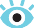 *This is a snapshot of your benefits. Actual savings will depend on provider, frame and lens selections. **Based on industry averages.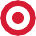 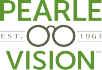 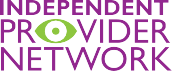 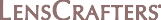 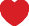 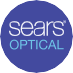 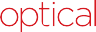 Benefits SnapshotWith EyeMedOut-of-Network ReimbursementExam with dilation as necessary (Once every 12 months)$10 Co-payUp to $40Frames (Once every 24 months)$0 Co-pay; $150 allowance; 80% of charge over $150Up to $75Single Vision Lenses (Once every 12 months)OrContacts (Once every 12 months)$10 Co-pay$0 Co-pay; $120 allowance; plus balance over $120Up to $25Up to $96